Elektrische schakeling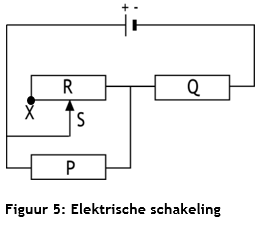 In de schakeling weergegeven in Figuur 5, wordt de schuif S verplaatst over de variabele weerstand R in de richting van punt X. Hoe verandert de stroomsterkte door de weerstanden P en Q?	in P 	in QA	neemt toe	neemt toe
B	neemt toe	neemt af
C	neemt af	neemt toe
D	neemt af	neemt afAntwoord: BAls schuif S wordt verplaatst richting X neemt de totale weerstand in het circuit toe. Hierdoor neemt de stroom door Q en de spanning over Q afDe spanning over P moet dan toenemen, want de spanning over P plus de spanning over Q is de bronspanning. Dat betekent dat de stroom door P toeneemt